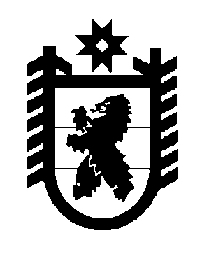 Российская Федерация Республика Карелия    ПРАВИТЕЛЬСТВО РЕСПУБЛИКИ КАРЕЛИЯПОСТАНОВЛЕНИЕот  25 октября 2018 года № 388-Пг. Петрозаводск О внесении изменений в постановление ПравительстваРеспублики Карелия от 1 февраля 2018 года № 33-ППравительство Республики Карелия п о с т а н о в л я е т:Внести в Перечень расходных обязательств муниципальных образований, возникающих при выполнении полномочий органов местного самоуправления по вопросам местного значения, в целях софинансирования которых предоставляются субсидии из бюджета Республики Карелия, целевых показателей результативности предоставления субсидий и их значений на 2018 год и на плановый период 2019 и 2020 годов, утвержденный  постановлением Правительства Республики Карелия от 1 февраля 2018 года № 33-П «Об утверждении Перечня расходных обязательств муниципальных образований, возникающих при выполнении полномочий органов местного самоуправления по вопросам местного значения, в целях софинансирования которых предоставляются субсидии из бюджета Республики Карелия, целевых показателей результативности предоставления субсидий и их значений на 2018 год и на плановый период 2019 и 2020 годов» (Собрание законодательства Республики Карелия, 2018, № 2, ст. 252; № 3, ст. 541; № 4, ст. 764; Официальный интернет-портал правовой информации (www.pravo.gov.ru),                  28 мая 2018 года, № 1000201805280004; 5 июня 2018 года,                                            № 1000201806050003;  8 июня 2018 года, № 1000201806080001; 27 июня                   2018 года, № 1000201806270004; 27 июля 2018 года,  № 1000201807270001;                              3 октября 2018 года, № 1000201810030009), следующие изменения:пункт 1 изложить в следующей редакции:дополнить пунктами 23 – 25 следующего содержания:                             Глава                   Республики Карелия 					                                            А.О. Парфенчиков«1.Вопросы мест-ного значения в соответствии с пунктом 11           части 1 статьи 15, пунктом 13 части 1 статьи 16 Федерального закона от                         6 октября 2003 года № 131-ФЗ «Об общих прин-ципах организа-ции местного самоуправления  в Российской Федерации»субсидия мест-ным бюджетам на реализацию мероприятий государственной программы Республики Карелия «Развитие образования»Министерство образования Республики Карелиякомпенсация малообес-печенным гражданам, имеющим детей, обла-дающих правом на получение дошкольного образования, и не полу-чившим направление в дошкольные образова-тельные организацииотношение численности детей в возрасте от 3 до 7 лет, получающих дошколь-ное образование в текущем году, к сумме численности детей в возрасте от 3 до 7 лет, получающих дошколь-ное образование в текущем году, и численности детей в возрасте от 3 до 7 лет, находящихся в очереди на получение в текущем году дошкольного образованияпроцен-тов100100100«1.Вопросы мест-ного значения в соответствии с пунктом 11           части 1 статьи 15, пунктом 13 части 1 статьи 16 Федерального закона от                         6 октября 2003 года № 131-ФЗ «Об общих прин-ципах организа-ции местного самоуправления  в Российской Федерации»субсидия мест-ным бюджетам на реализацию мероприятий государственной программы Республики Карелия «Развитие образования»Министерство образования Республики Карелияорганизация предоставле-ния общедоступного и бесплатного дошколь-ного, начального общего, основного общего, сред-него общего образования по основным общеобразо-вательным программам в муниципальных образо-вательных организациях (за исключением полно-мочий по финансовому обеспечению реализации основных общеобразова-тельных программ в соответствии с федераль-ными государственными образовательными стан-дартами)доля обучающихся, прожи-вающих в населенных пунктах, на территории которых отсутствуют обще-образовательные организа-ции соответствующего уровня обучения, обеспе-ченных транспортом для проезда к месту обучения и обратно, в общей числен-ности обучающихся, нуждающихся в подвозепроцен-тов100100100«1.Вопросы мест-ного значения в соответствии с пунктом 11           части 1 статьи 15, пунктом 13 части 1 статьи 16 Федерального закона от                         6 октября 2003 года № 131-ФЗ «Об общих прин-ципах организа-ции местного самоуправления  в Российской Федерации»субсидия мест-ным бюджетам на реализацию мероприятий государственной программы Республики Карелия «Развитие образования»Министерство образования Республики Карелияпроведение ремонта зданий муниципальных общеобразовательных организацийдоля государственных (муниципальных) образова-тельных организаций, реализующих образователь-ные программы начального общего, основного общего и (или) среднего общего обра-зования, здания которых находятся в аварийном состоянии или требуют капитального ремонта, в общем количестве государ-ственных (муниципальных) образовательных организа-ций, реализующих образо-вательные программы начального общего, основ-ного общего и (или) сред-него общего образованияпроцен-тов202020частичная компенсация расходов на повышение оплаты труда работников бюджетной сферыотношение средней заработ-ной платы педагогических работников организаций дополнительного образова-ния детей в Республике Карелия к средней заработ-ной плате учителей в Республике Карелияпроцен-тов100100100»;23.Вопросы мест-ного значения всоответствии с пунктом 11части 1 статьи 15, пунктом 13части 1 статьи 16 Федерального закона от 6 октября 2003года № 131-ФЗ «Об общих принципах орга-низации мест-ного самоуправ-ления в Россий-ской Федерации»субсидия местным бюджетам нареализациюмероприятий по содействию созданию в субъектах Российской Федерации новых мест в общеобразова-тельных организацияхМинистерство строительства, жилищно-коммунального хозяйства и энергетики Республики Карелиясоздание в Республике Карелия в соответствии с прогнозируемой потреб-ностью и современными условиями обучения новых мест в общеобра-зовательных организа-циях разработанная проектно-сметная документация на строительство здания общеобразовательной организацииеди-ниц02024.Вопросы мест-ного значения всоответствии с пунктом 11части 1 статьи 15, пунктом 13части 1 статьи 16 Федерального закона от 6 октября 2003года № 131-ФЗ «Об общихпринципах орга-низации местного самоуправления вРоссийской Федерации»субсидия мест-ным бюджетам на реализацию мероприятий по созданию в субъектах Российской Федерации дополнитель-ных мест для детей в возрасте от                2 месяцев до                3 лет в образо-вательных организациях, осуществ-ляющих обра-зовательную деятельность по образова-тельным программам дошкольного образованияМинистерство образования Республики Карелиясоздание дополнитель-ных мест для детей в возрасте от 2 месяцев до 3 лет в образовательных организациях, осуществ-ляющих образователь-ную деятельность по образовательным программам дошколь-ного образованияколичество дополнитель-ных мест, созданных в образовательных органи-зациях, осуществляющих образовательную деятель-ность по образовательным программам дошкольного образования, для детей в возрасте от 2 месяцев до  3 летеди-ниц150626024.Вопросы мест-ного значения всоответствии с пунктом 11части 1 статьи 15, пунктом 13части 1 статьи 16 Федерального закона от 6 октября 2003года № 131-ФЗ «Об общихпринципах орга-низации местного самоуправления вРоссийской Федерации»субсидия мест-ным бюджетам на реализацию мероприятий по созданию в субъектах Российской Федерации дополнитель-ных мест для детей в возрасте от                2 месяцев до                3 лет в образо-вательных организациях, осуществ-ляющих обра-зовательную деятельность по образова-тельным программам дошкольного образованияМинистерство образования Республики Карелиясоздание дополнитель-ных мест для детей в возрасте от 2 месяцев до 3 лет в образовательных организациях, осуществ-ляющих образователь-ную деятельность по образовательным программам дошколь-ного образованиядоступность дошколь-ного образования для детей в возрасте от 2 месяцев до 3 лет (отношение численности детей в возрасте от 2 месяцев до 3 лет, получающих дошколь-ное образование в текущем году, к сумме численности детей в возрасте от 2 месяцев до 3 лет, получающих дошкольное образование в текущем году, и численности детей в возрасте от 2 месяцев до 3 лет, находящихся в очереди на получение в текущем году дошколь-ного образования) про-цен-тов98,499999,525.Вопросы мест-ного значения в соответствии с пунктом 11 части 1 статьи 15, пунктом 13 части 1 статьи 16 Федерального закона от 6 октября 2003 года  131-ФЗ «Об общих принципах организации местного самоуправления в Российской Федерации»субсидия мест-ным бюджетам на реализацию  мероприятий по созданию в общеобразова-тельных орга-низациях, рас-положенных в сельской мест-ности, условий для занятий физической культурой и спортомМинистерство образования Республики Карелияремонт спортивных заловколичество общеобразо-вательных организаций, расположенных в            сельской местности, в которых отремонтиро-ваны спортивные залыеди-ниц128425.Вопросы мест-ного значения в соответствии с пунктом 11 части 1 статьи 15, пунктом 13 части 1 статьи 16 Федерального закона от 6 октября 2003 года  131-ФЗ «Об общих принципах организации местного самоуправления в Российской Федерации»субсидия мест-ным бюджетам на реализацию  мероприятий по созданию в общеобразова-тельных орга-низациях, рас-положенных в сельской мест-ности, условий для занятий физической культурой и спортомМинистерство образования Республики Карелияперепрофилирование имеющихся аудиторий под спортивные залы для занятий физической культурой и спортомколичество общеобразо-вательных  организаций, расположенных в              сельской местности, в которых имеющиеся аудитории перепрофили-рованы под спортивные залы для занятия физи-ческой культурой и спортомеди-ниц133оснащение спортивным инвентарем и оборудо-ванием открытых плоскостных спортив-ных сооруженийколичество общеобра-зовательных организа-ций, расположенных в сельской местности, в которых открытые плоскостные спортив-ные сооружения оснащены спортивным инвентарем и оборудованиемеди-ниц698развитие школьных спортивных клубов в общеобразовательных организациях, расположенных в сельской местностиколичество спортивных клубов, созданных в общеобразовательных организациях, располо-женных в сельской местности, для занятия физической культурой и спортомеди-ниц243увеличение количества обучающихся, занимаю-щихся физической куль-турой и спортом во внеурочное время (по каждому уровню общего образования, за исклю-чением дошкольного образования)доля обучающихся, занимающихся физиче-ской культурой и спор-том во внеурочное время, в общем количе-стве обучающихся по следующим уровням образования:про-цен-товувеличение количества обучающихся, занимаю-щихся физической куль-турой и спортом во внеурочное время (по каждому уровню общего образования, за исклю-чением дошкольного образования)начальное общеепро-цен-тов151821увеличение количества обучающихся, занимаю-щихся физической куль-турой и спортом во внеурочное время (по каждому уровню общего образования, за исклю-чением дошкольного образования)среднее общеепро-цен-тов182124основное общее192123».